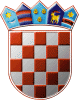 REPUBLIKA HRVATSKAOPĆINA SVETI ILIJAOBRAZLOŽENJEUZ IZVRŠENJEPRORAČUNA OPĆINE SVETI ILIJAZA RAZDOBLJE OD 01. SIJEČNJA DO 30. LIPNJA 2021. GODINEOBRAZLOŽENJE UZ PRORAČUN OPĆINE SVETI ILIJA ZA RAZDOBLJE 01.01.2021. – 30.06.2021. GODINE Temeljem članka 109. Zakona o proračunu (NN 87/08,136/12 i 15/15) načelnik podnosi predstavničkom tijelu jedinice lokalne i područne (regionalne) samouprave na donošenje polugodišnji izvještaj o izvršenju proračuna do 15. rujna tekuće proračunske godine. Proračun se sastoji od: • Općeg dijela • Posebnog dijela • Plana razvojnih programa Posebni dio proračuna sastoji se od rashoda i izdataka raspoređenih po programima (aktivnostima i projektima) unutar razdjela/glava definiranih u skladu s organizacijskom klasifikacijom Proračuna. Stoga su sve aktivnosti i projekti raspoređeni u odnosu na program i funkciju. Plan razvojnih programa sadrži ciljeve i prioritete razvoja Općine Sveti Ilija s programskom i organizacijskom klasifikacijom proračuna. OPĆI DIO Opći dio proračuna čini Račun prihoda i rashoda i Račun financiranja. U računu prihoda i rashoda planski podaci proračuna navedeni su po ekonomskoj klasifikaciji (računima računskog plana proračuna), a čine ih prihodi poslovanja /skupina konta 6/ i prihodi od prodaje nefinancijske imovine /skupina konta 7/ te rashodi poslovanja /skupina konta 3/ i rashodi za nabavu nefinancijske imovine /skupina konta 4/. UKUPNI PRIHODI IZNOSE 13.842.090 KN, a odnose se na:-prihode poslovanja razred 6 u iznosu od 6.525.691 kn -prihode od prodaje nefinancijske imovine razred 7 u iznosu od 15.863 kn-primitaka od financijske imovine i zaduživanja razred 8 u iznosu od 7.300.536 knukupni rashodi iznose 14.776.862 kn, a odnose se na:-rashode poslovanja razred 3 u iznosu od 4.276.757 kn-rashoda za nabavu nefinancijske imovine razred 4 u iznosu od 8.806.127 kn-izdataka za financijsku imovinu i otplate zajmova razred 5 u iznosu od 1.693.979 knmanjak iz 2020.g.  u iznosu od 325.517 kn, pa je za prvih 6 mjeseci ostvaren manjak u iznosu od 1.260.290 kn.na manjak su utjecali slijedeći čimbenici:-povrat poreza i prireza koji je isplaćen do 30.06.2021. u iznosu od 930.379 kn, po prvi puta je izvršen povrat poreza i prireza u cijelosti osobama mlađim od 25 godina, te povrat polovice poreza i prireza osobama mlađim  od 30 godina- izvođač radova za izvršene radove na izgradnji vrtića ispostavio je fakturu u 7.mj. na iznos od 898.000 kn što se moralo evidentirati kao rashod u izvršenju proračuna za prvo polugodište, dok je kredit od banke uplaćen za radove u 7.mj. i stoga ne može biti evidentirani u prihodima za prvo polugodišnje razdoblje već će biti vidljiv u drugom polugodišnjem razdoblju.Objašnjenje prihodaod značajnijih prihoda najveći je od poreza i prireza u iznosu od 4.211.418 kn tekuće pomoći iz državnog proračuna – kompenzacijska mjera 538.614 kntekuće pomoći iz županijskog proračuna 82.693 kn odnosi se na izbore za župana i  članove županijske skupštine (članove biračkih odbora i izborno povjerenstvo)kapitalne pomoći iz državnog proračuna temeljem prijenosa EU sredstava za izgradnju dječjeg vrtića u iznosu od 1.664.759 knkapitalne pomoći iz državnog proračuna temeljem prijenosa EU sredstava- LAG Sjeverozapad u iznosu od 126.000 kn za modernizaciju i rekonstrukciju groblja u Žigrovcuprihodi od zakupa i iznajmljivanje imovine u iznosu od 40.289 kn, odnosi se na iznajmljivanje poslovnih objekata u iznosu od 28.623 kn (ljekarna Var. Županije, HPošta, doktorica, HT i Poljodom) i za DTK mrežu 11.666 knopćinske pristojbe i naknade u iznosu od 155.531 kn, odnosi se na godišnje grobne pristojbe u iznosu od 110.481 kn, ukopi 43.650 kn i naknade za iznajmljivanje društvenih domova 1.400 knprihodi od pruženih usluga u iznosu od 30.063, odnosi se na usluge radnog stroja u iznosu od 10.000 kn, hrvatskih voda za vođenje naknade za uređenje voda u iznosu od 20.063 knkapitalne donacije od fizičkih osoba za ošasnu imovinu procijenjena vrijednost je 262.425 knstambeni objekti u iznosu od 9.619 kn odnosi se na stanove na kojima postoji stanarsko pravoRačun financiranja prema ekonomskoj klasifikacijiPrimljeni krediti od kreditnih institucija u iznosu od 1.600.000 kn, okvirni kredit ZABE po transakcijskom računu, dospijeće 31.03.2022.Primljeni krediti od tuzemnih kreditnih institucija u iznosu od 5.700.536 kn, odnosi se na dugoročni kredit ZABE za izgradnju dječjeg vrtića, prva rata dospijeva 31.12.2021.g.Objašnjenje rashodaRAZDJEL 001 – PREDSTAVNIČKA TIJELAProgrami navedeni u ovom razdjelu provode se kroz ili u ime Općinskog vijeća kao predstavničkog tijela i Općine kao jedinice lokalne samouprave. Programi obuhvaćaju rashode s ciljem funkcioniranja, predstavljanja i suradnje Općine na svim nivoima. Rashodi ovog razdjela proizlaze najvećim dijelom iz aktivnosti predstavničkog tijela.Sredstva planirana kroz ovaj program osiguravaju se za podmirenje rashoda za naknade vijećnicima za rad u Općinskom vijeću i njegovim tijelima te troškove reprezentacije. Naknade se isplaćuju s ciljem nadoknade troškova dolaska na sjednice. Visina naknada utvrđena je odlukom Općinskog vijeća.  U sklopu ovog programa planirane su aktivnosti vezane uz podmirenje rashoda za troškove reprezentacije, troškova službenih putovanja dužnosnika, troškove medija.U sklopu ovog razdjela planirane su aktivnosti  Mjesnih odbora, Političkih stranaka i izbori.Troškovi za Općinsko vijeće iznosi 213.195 kn, odnosi se na uredski materijal, objavu akata u Sl. vjesniku, naknade za rad predsjednika vijeća, naknade članovima općinskog vijeća, naknade članovima izvrših tijela za održavanje izbora.RAZDJEL 002 – IZVRŠNA TIJELA OPĆINEProgrami navedeni u ovom razdjelu provode se kroz ili u ime Općinskog načelnika kao izvršnog tijela i Općine kao jedinice lokalne samouprave. Programi obuhvaćaju rashode s ciljem funkcioniranja, predstavljanja i suradnje Općine na svim nivoima. Rashodi ovog razdjela proizlaze najvećim dijelom iz aktivnosti izvršnog tijela (načelnika).Sredstva planirana kroz ovaj program osiguravaju se za podmirenje rashoda za naknade načelnika za rad te troškove reprezentacije. Visina naknada utvrđena je odlukom Općinskog vijeća. U sklopu ovog programa planirane su aktivnosti vezane uz podmirenje rashoda za troškove reprezentacije, troškova službenih putovanja dužnosnika, troškove medija.U sklopu ovog razdjela planirane su aktivnosti  Proračunske pričuve.Troškovi ovog razdjela iznose 181.521 kn, a odnose se na usluge promidžbe i informiranja u iznosu od 57.677 kn, naknade za rad izvršnog tijela u iznosu od 76.287 kn, troškovi reprezentacije 180 kn i ostali rashodi poslovanja 13.439 knProračunska pričuva u iznosu od 33.938 kn, odnosi se na usluge vođenja porezne uprave 1% na porezne prihode 32.720 kn i poreznoj upravi 5% za vođenje općinskih prihoda u iznosu od 1.217 kn RAZDJEL 003 JEDINSTVENI UPRAVNI ODJELVezano za potrebe funkcioniranja Općinske uprave kroz ovaj se program planiraju sredstva za isplatu bruto plaća i naknada zaposlenicima, kao i svi materijalni rashodi potrebni za funkcioniranje Uprave.Rashodi za zaposlene (skupina 31) ukupan iznos ovih rashoda čine bruto plaće zaposlenika (djelatnika). Planirani iznos bruto plaća za službenike u upravnom odjelu u okviru je zakonskih ograničenja koja proizlaze iz Zakona o plaćama u lokalnoj i područnoj (regionalnoj) samoupravi (NN 28/10). U okviru materijalnih rashoda planirani su svi drugi rashodi potrebni za funkcioniranje uprave Općine (naknade za službena putovanja, prijevoz i stručno usavršavanje zaposlenika, troškovi uredskog materijala, energije, telefona, poštarine, usluga čišćenja, čuvanja imovine i ostalih komunalnih usluga, tekuća i investicijska održavanja prijevoznih sredstava i opreme, usluge promidžbe i informiranja, usluge platnog prometa, itd.) Rashodi za nabavu nefinancijske imovine (skupina konta 42) predviđeni su za dopunu postojeće uredske opreme i namještaja, ulaganja u nabavu licenci (wifi, antivirusni,  windows licenca, itd.) i programa za kvalitetnije obavljanje poslova uprave. U sklopu ovog razdjela planirani su i rashodi vezani uz izradu projektne dokumentacije.Rashodi za financiranje osnovnih aktivnosti iznose 373.349 kn, a odnose se na plaće za zaposlene u iznosu od 189.821 kn, uskrsnicu 4.000 kn, doprinosi na zdravstveno osiguranje 15.131 kn, naknade za prijevoz 15.026 kn, uredski materijal 25.529 kn, usluge telefona i poštanske usluge 55.303 kn, intelektualne usluge 22.349 kn, računalne usluge 13.437 kn, ostale usluge 12.822 kn, ostali nespomenuti rashodi poslovanja 17.917 kn, bankarske usluge 2.014 kn, kamate za primljene kredite 10.963 kn, troškovi opreme 4.818 knTakođer je planirana otplata glavnice i kamata za kredit katastarske izmjere- 247.651 kn, kratkoročnog kredita (cash pool-a), - 1.007.137 kn, otplata  kamate za izgradnju dječjeg vrtića- 22.038 kn i kratkoročni zajam Ministarstva financija zbog smanjenih prihoda uzrokovanih Covid-19 virusa u iznosu od 462.232 kn.Program 1004 ODRŽAVANJE KOMUNALNE INFRASTRUKTUREVezano za potrebe funkcioniranja Općinske uprave kroz ovaj se program planiraju sredstva za isplatu bruto plaća i naknada zaposlenicima (komunalni djelatnici), kao i svi materijalni rashodi potrebni za funkcioniranje Uprave.Ukupan iznos ovih rashoda čine bruto plaće zaposlenika (djelatnika). Planirani iznos bruto plaća za namještenike u upravnom odjelu u okviru je zakonskih ograničenja koja proizlaze iz Zakona o plaćama u lokalnoj i područnoj (regionalnoj) samoupravi (NN 28/10). Za financiranje osnovnih komunalnih aktivnosti troškovi iznose 362.333 kn (plaće, doprinosi za zdravstveno osiguranje, prijevoz, sitni inventar, premije osiguranja)Održavanje cestovne infrastrukture 795.386 knMaterijal (šljunak, betonske cijevi, rubnjaci ) -110.862 knUsluge tekućeg i investicijskog održavanja (zimsko čišćenje, odvoz, dovoz, malčiranje)-75.293 knKomunalne usluge (prijevoz, suglasnosti i projekti) – 12.395 knModernizacija cesta – 580.024 kn, odnosi se na ceste:-odvojak Vinogradska u Svetom Iliji-27.388 kn, odvojak Vilima Cecelje u Svetom Iliji-90.893 kn, odvojak Ljudevita Gaja u Križancu-32.097 kn, odvojak Vinogradske ulice u Križancu-107.697 kn, ulica Kozlovec u Žigrovcu-194.005 kn, odvojak Vladimira Nazora u Žigrovcu – 34.921 kn, odvojak Vide Sokola u Seketinu- 30.123 kn, uređenje pješačkih staza Beletinec Kružna ulica i Dražena Obrstara-Caca-291.379 knOdržavanje javne rasvjete: odnosi se na troškove javne rasvjete, troškove el.energije svih društvenih domova, mrtvačnica, općinske zgrade, održavanje javne rasvjete i nabava novih svjetiljki i nosača za svjetiljke.Održavanje groblja: odnosi se na kupnju sadnica, motorni benzin za kosilice, materijal za održavanje mrtvačnica, odvoz smeća sa groblja, aparat za zavarivanje, baterijska prskalica, trimer, izrada projekata za groblje, proširenje groblja u BeletincuOdržavanje javnih površina: odnosi se na usluge održavanja javnih površina i na geodetsku-katastarsku izmjeruGospodarenje otpadom: odnosi se na nabavu žutih kanti za odvojeno prikupljanje plastikeProgram 1005 UPRAVLJANJE IMOVINOMU sklopu ovog programa izgrađena je sunčana elektrana na općinskoj zgradi-57.850 kn, nabavljeni su TV prijemnici za Seketin, Žigrovec i Sveti Ilija u iznosu 8.285 kn, nabava kuhinje za dom Beletinec-86.950 kn, dodatna ulaganja na građevinskim objektima Centar vinogradara i umirovljenika i veterinarski punkt-202.581 kn i nadstrešnica na domu u Seketinu- 92.625 kn Ošasna imovina: odnosi se na izradu elaborata za procjenu nekretnina i procijena nekretnina (kuća i zemljišta) Izgradnja dječjeg vrtića odnosi se na. Potrošnju el. energije, plin, zgrada dječjeg vrtića 6.598.319 kn i oprema za vrtić 430.658 knIzgradnja dječjih igrališta i sportskih terena odnosi se na nabavu igrala za dječje igralište u Slugovinama i sustav za navodnjavanje NK BednjaProgram 1006 PROGRAM JAČANJA GOSPODARSTVASubvencije poduzetnicima-ugostiteljima na području Općine Sveti Ilija 53.007 knProgram 1007 RAZVOJ I UPRAVLJANJE SUSTAVA VODOOPSKRBE, ODVODNJE I ZAŠTITE VODAU sklopu ovog programa planirani su rashodi vezani uz izgradnju aglomeracije Varaždin u iznosu od 139.866 knProgram 1009 PREDŠKOLSKI ODGOJ U sklopu ovog  programa financira se mala škola u iznosu od 24.375 kn i subvencionira smještaj djece u dječjim vrtića u iznosu od 352.149 knProgram 1010 OSNOVNO I SREDNJOŠKOLSKO OBRAZOVANJEOsnovne aktivnosti školstva. u sklopu ovog programa financira se plaća učiteljicama u produženom boravku u iznosu od 94.007 knIzgradnja škole i sportske dvorane- kapitalna pomoć za izgradnju škole i sportske dvorane sa sportskim terenima u Svetom Iliji u iznosu od 1.091.793 kn Program 1011 VISOKO OBRAZOVANJEU sklopu ovog programa planirani su rashodi vezeni uz stipendiranje studenata viših i visokih učilišta u iznosu od 29.000 knProgram 1012 RAZVOJ SPORTA I REKREACIJEOpćina Sveti Ilija financijskim sredstvima iz Proračuna Općine Sveti Ilija za 2021. godinu sufinancira sportsku djelatnost. Programom javnih potreba u području sporta Općina Sveti Ilija iskazuje svoje opredjeljenje u ovoj djelatnosti, što je sukladno Zakonu o sportu .U ovom programu financiraju se sportski klubovi: NK Obreš, NK Bednja, ŠRK Keder, Društvo za šport i rekreaciju Doljan, Rekreativno-sportska udruga Seketin i Društvo za sport i rekreaciju Tomaševec BiškupečkiProgram 1013 SOCIJALNA SKRBOvim programom određuju se oblici i mjere socijalne skrbi koji su prvenstveno namijenjeni sljedećim kategorijama stanovnika: socijalno ugroženi pojedinci i obitelji, nezaposleni, bolesni i nemoćni, osobe sa invaliditetom, novorođena djeca i mladi, školska kuhinja i dr. Također ovim programom se želi pomoći mladim obiteljima za kupnju starijih kuća, kao i zemljišta za izgradnju novih kuća. U okviru ovog Programa sufinancira se rad Crvenog križa kao vodeće humanitarne organizacije koja djeluje u svrhu promicanja humanitarnih ciljeva i provođenja akcija od opće koristi, vođena načelom solidarnosti te načelima humanitarnog prava i temeljnim načelima Međunarodnog pokreta Crvenog križa, a sukladno obvezi propisanoj Zakonom o Hrvatskom Crvenom križu.Stanovanje i nabava ogrijeva u ovom programu isplaćena je pomoć za nabavu slušnog aparata za dijete – 8.000 kn, sufinanciranje nabave drva, el.energije, vode, plin u iznosu od 7.577 kn, pomoć za stanovnike stradalim u potresu u iznosu od 16.100 kn i Gradsko društvo crvenog križa-21.167 knObnova građevinskih objekata, utrošeno 140.000 kn za kupnju kuća i zemljišta za izgradnju novih kućaProgram 1014 RAZVOJ CIVILNOG DRUŠTVA                U okviru ovog Programa sufinancira se rad udruga čijom se djelatnošću ostvaruju humanitarni ciljevi okupljajući određene interesne kategorije stanovnika Općine, a temeljem odredaba Zakona o udrugama koji obvezuje Općinu kao jedinicu lokalne samouprave da u svom proračunu osigura sredstva za donacije udrugama koje su od interesa za lokalnu zajednicu.Za realizaciju ove aktivnosti planirana su sredstva koje će se raspodijeliti ostalim udrugama sukladno provedenom javnom natječaju za financiranje programa i projekata udruga na području Općine Sveti Ilija u 2021. godini. Isplaćene su donacije Udruzi žena sela Doljan, Udruga umirovljenika i Udruga vinogradara „Grozdek“ .Program 1015 ORGANIZIRANJE I PROVOĐENJE ZAŠTITE I SPAŠAVANJAFinanciranje vatrogastva regulirano je Zakonom o vatrogastvu. Aktivnost za Civilnu zaštitu temeljena je na Zakonu o zaštiti i spašavanju i Civilnoj zaštiti. Cilj je izrada Planova i Procjena zaštite i spašavanja, Planova civilne zaštite. Također tu se nalaze rashodi vezani za aktivnost Gorske službe spašavanja. Vatrogasnoj zajednici Općine isplaćeno je 240.000 knProgram 1016 PROMICANJE KULTUREProgram javnih potreba u kulturi temelji se na odredbama Zakona o javnim potrebama u kulturi. Na navedenim će se osnovama u 2021. godini poticati, odnosno promicati kulturna i umjetnička djelatnost, radi stvaranja jedinstvene kulturne politike Općine Sveti Ilija, međunarodna suradnja sa Devinskom Novom Vesi iz Republike Slovačke, glumački festivali. 